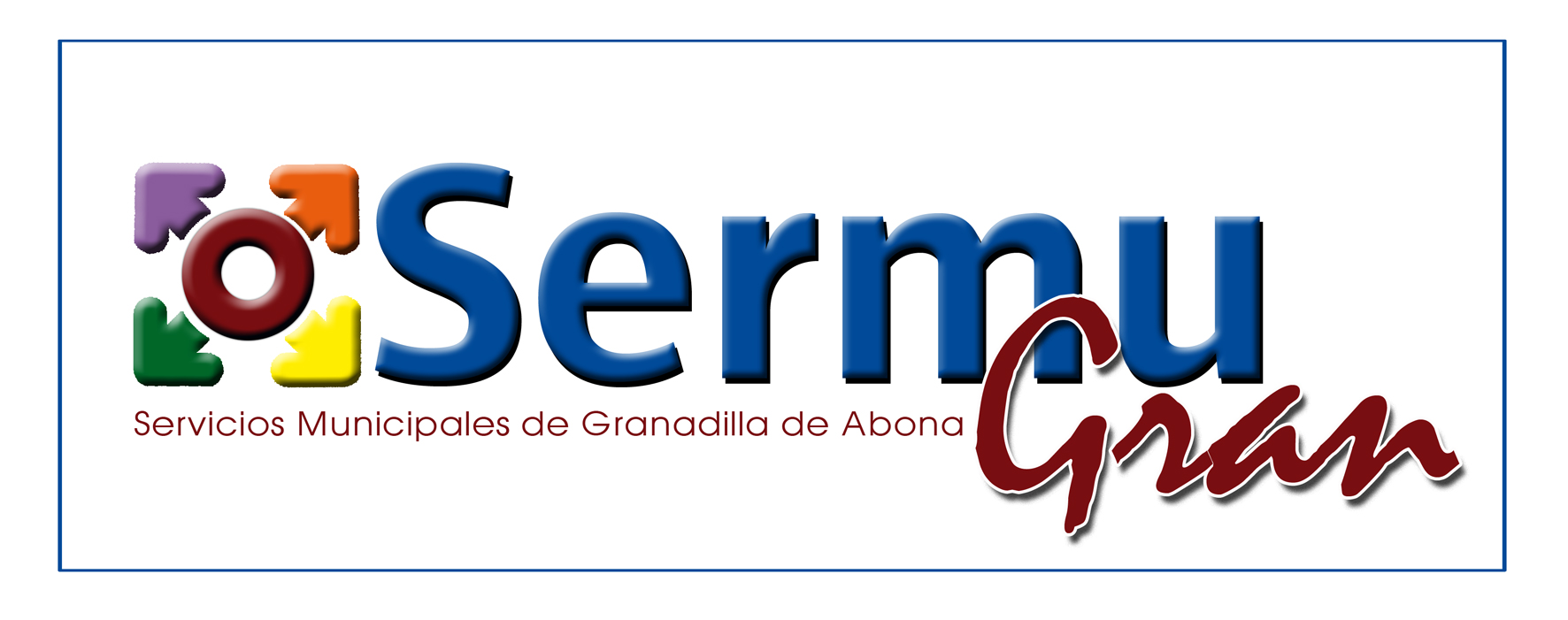 Gastos de personal y su porcentaje sobre el gasto total:- Ejercicio 2023: Los gastos por personal a fecha Octubre de 2023 ascienden a 4.810.734,35 €, siendo el porcentaje sobre el gasto total el 75,37 %.